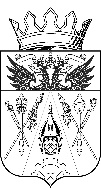 АДМИНИСТРАЦИЯ ВЕРХНЕПОДПОЛЬНЕНСКОГО СЕЛЬСКОГО ПОСЕЛЕНИЯ	 ПОСТАНОВЛЕНИЕ21.11.2018                                       № 91                        х. Верхнеподпольный О комиссии по соблюдению требований к служебному поведению муниципальныхслужащих Администрации Верхнеподпольненского сельского поселения                                   и урегулированию конфликта интересовВ соответствии с Федеральным законом от 25.12.2008 № 273-ФЗ 
«О противодействии коррупции», Федеральным законом от 02.03.2007 № 25-ФЗ 
«О муниципальной службе в Российской Федерации», Указом Президента Российской Федерации от 01.07.2010 № 821 «О комиссиях по соблюдению требований к служебному поведению федеральных государственных служащих и урегулированию конфликта интересов», постановлением Правительства Ростовской области от 14.05.2012 № 365 «Об утверждении порядка образования в органах местного самоуправления, аппаратах избирательных комиссий муниципальных образований комиссий по соблюдению требований к служебному поведению муниципальных служащих и урегулированию конфликтов интересов»ПОСТАНОВЛЯЮ:Образовать комиссию по соблюдению требований к служебному поведению муниципальных служащих Администрации Верхнеподпольненского сельского поселения и урегулированию конфликта интересов.Утвердить Положение о комиссии по соблюдению требований к служебному поведению муниципальных служащих Администрации Верхнеподпольненского сельского поселения и урегулированию конфликта интересов согласно приложению № 1.Утвердить состав комиссии по соблюдению требований к служебному поведению муниципальных служащих Администрации Верхнеподпольненского сельского поселения и урегулированию конфликта интересов согласно приложению № 2.4. Признать утратившим силу постановления Администрации Верхнеподпольненского сельского поселения:- № 202 от 31.12.2015 «О комиссии по соблюдению требований к служебному поведению муниципальных служащих Верхнеподпольненского сельского поселения и урегулированию конфликта интересов»;Постановление вступает в силу со дня его официального опубликования.Контроль за выполнением постановления оставляю за собой.Приложение № 1к постановлению Администрации Верхнеподпольненского сельского поселенияот 91.11.2018 № 91ПОЛОЖЕНИЕо комиссии по соблюдению требований к служебному поведению муниципальных служащих Администрации Верхнеподпольненского сельского поселения и урегулированию конфликта интересов1.Общие положения1.1. Настоящим Положением определяется порядок формирования и деятельности комиссии по соблюдению требований к служебному поведению муниципальных служащих Администрации Верхнеподпольненского сельского поселения и урегулированию конфликта интересов (далее - комиссия).1.2. В своей деятельности комиссия руководствуется Конституцией Российской Федерации, Федеральным законом от 25.12.2008 № 273-ФЗ «О противодействии коррупции» (далее – Федеральный закон от 25.12.2008 № 273-ФЗ), Федеральным законом от 02.03.2007 № 25-ФЗ «О муниципальной службе в Российской Федерации», постановлением Правительства Ростовской области от 14.05.2012 № 365 «Об утверждении Порядка образования в органах местного самоуправления, аппаратах избирательных комиссий муниципальных образований комиссий по соблюдению требований к служебному поведению муниципальных служащих и урегулированию конфликтов интересов», а также настоящим Положением.1.3. Основной задачей комиссии является содействие Администрации Верхнеподпольненского сельского поселения:в обеспечении соблюдения муниципальными служащими ограничений и запретов, требований о предотвращении или урегулировании конфликта интересов, а также в обеспечении исполнения ими обязанностей, установленных Федеральным законом от 25.12.2008 № 273-ФЗ, другими федеральными законами;в осуществлении мер по предупреждению коррупции.1.4. Комиссия рассматривает вопросы, связанные с соблюдением требований к служебному поведению и (или) требований об урегулировании конфликта интересов, в отношении муниципальных служащих, замещающих должности муниципальной службы в Администрации Верхнеподпольненского сельского поселения (далее - муниципальные служащие).1.5.Комиссия не рассматривает сообщения о преступлениях и об административных правонарушениях, анонимные обращения, а также не проводит проверки по фактам нарушения служебной дисциплины.2.Состав Комиссии2.1. Состав Комиссии утверждается постановлением Администрации Верхнеподпольненского сельского поселения.2.2. Комиссия состоит из председателя, его заместителя, назначаемого главой Администрации Верхнеподпольненского сельского поселения (далее руководитель) из числа членов Комиссии, замещающих должности муниципальной службы в Администрации Верхнеподпольненского сельского поселения, секретаря и других членов, определяемых руководителем. 2.3.Количество членов Комиссии, не замещающих должности муниципальной службы в Администрации Верхнеподпольненского сельского поселения, должно составлять не менее одной четверти от общего числа ее членов.         2.4.   Комиссия формируется таким образом, чтобы исключить возможностьвозникновения конфликта интересов, который мог бы повлиять на принимаемыеею решения.         2.5. В заседаниях комиссии с правом совещательного голоса участвуют:непосредственный руководитель муниципального служащего, в отношении которого комиссией рассматривается вопрос о соблюдении требований к служебному поведению и (или) требований об урегулировании конфликта интересов, и определяемые председателем комиссии два муниципальных служащих, замещающих должности аналогичные, замещаемой муниципальным служащим, в отношении которого комиссией рассматривается этот вопрос;другие муниципальные служащие: специалисты, которые могут дать пояснения по вопросам муниципальной службы и вопросам, рассматриваемым комиссией; должностные лица других органов местного самоуправления; представители заинтересованных организаций; представитель муниципального служащего, в отношении которого комиссией рассматривается вопрос о соблюдении требований к служебному поведению и (или) требований об урегулировании конфликта интересов.3.Порядок работы Комиссии        3.1. Заседание Комиссии считается правомочным, если на нем присутствуетне менее двух третей от общего числа членов Комиссии. Проведение заседанийс   участием   только   членов Комиссии, замещающих должности муниципальной службы в Администрации Верхнеподпольненского сельского поселения, недопустимо.    При возникновении прямой или косвенной личной заинтересованности членаКомиссии, которая может привести к конфликту интересов при рассмотрениивопроса, включенного в повестку дня заседания Комиссии, до его начала данный член Комиссии обязан заявить об этом. В таком случае он не принимает участия в рассмотрении указанного вопроса.    Все члены Комиссии при принятии решений обладают равными правами. Вотсутствие председателя Комиссии его обязанности исполняет заместительпредседателя Комиссии.3.2. Основаниями для проведения заседания комиссии являются:а) представление руководителем, в соответствии с пунктом 1 Порядка проверки достоверности и полноты сведений, представляемых гражданами, претендующими на замещение должностей муниципальной службы, и муниципальными служащими, и соблюдения муниципальными служащими требований к служебному поведению, утвержденного постановлением Правительства Ростовской области от 26.09.2013                    № 610 (далее - порядок проверки сведений), материалов проверки, свидетельствующих:о представлении муниципальным служащим недостоверных или неполных сведений о доходах, об имуществе и обязательствах имущественного характера;о несоблюдении муниципальным служащим требований к служебному поведению и (или) требований об урегулировании конфликта интересов.б) поступившие специалисту по кадровой работе Администрации Верхнеподпольненского сельского поселения в порядке, установленном нормативным правовым актом Администрации Верхнеподпольненского сельского поселения: обращение гражданина, замещавшего в Администрации Верхнеподпольненского сельского поселения должность муниципальной службы, включенную в перечень должностей муниципальной службы в Администрации Верхнеподпольненского сельского поселения, при назначении на которые граждане и при замещении которых муниципальные служащие обязаны предоставлять сведения о своих   доходах, об имуществе и обязательствах имущественного характера, а также сведения о доходах, об имуществе и обязательствах имущественного характера своих супруги (супруга) и несовершеннолетних детей, о даче согласия  на замещение должности в коммерческой или некоммерческой организации либо на выполнение работы  на условиях гражданско-правового договора в такой  организации, если отдельные функции муниципального управления данной организацией входили в должностные обязанности муниципального служащего, до истечения двухлетнего срока после увольнения его с муниципальной службы;заявление муниципального служащего о том, что по объективным причинам он не может представить сведения о доходах, об имуществе и обязательствах имущественного характера своих супруги (супруга) и несовершеннолетних детей;         заявление муниципального служащего о невозможности выполнить требования Федерального закона от 7 мая 2013 г. N 79-ФЗ “О запрете отдельным категориям лиц открывать и иметь счета (вклады), хранить наличные денежные средства и ценности в иностранных банках, расположенных за пределами территории Российской Федерации, владеть и (или) пользоваться иностранными финансовыми инструментами” (далее – Федеральный закон “О запрете отдельным категориям лиц открывать и иметь счета (вклады), хранить наличные денежные средства и ценности в иностранных банках, расположенных за пределами территории Российской Федерации, владеть и (или) пользоваться иностранными финансовыми инструментами”) в связи с арестом, запретом распоряжения, наложенными компетентными органами иностранного государства в соответствии с законодательством данного иностранного государства, на территории которого находятся счета (вклады), осуществляется хранение наличных денежных средств и ценностей в иностранном банке и (или) имеются иностранные финансовые инструменты, или в связи с иными обстоятельствами, не зависящими от его воли или воли его супруги (супруга) и несовершеннолетних детей;уведомление муниципального служащего о возникновении личной заинтересованности при исполнении должностных обязанностей, которая приводит или может привести к конфликту интересов;в) представление руководителем или любого члена Комиссии, касающееся обеспечения соблюдения муниципальным служащим требований к служебному поведению и (или) требований об урегулировании конфликта интересов либо осуществления в Администрации Верхнеподпольненского сельского поселения мер по предупреждению коррупции;г) представление руководителем материалов проверки, которые свидетельствуют о представлении муниципальным служащим недостоверных или неполных сведений, предусмотренных частью 1 статьи 3 Федерального закона от 3 декабря 2012 г. N 230-ФЗ “О контроле за соответствием расходов лиц, замещающих государственные должности, и иных лиц их доходам” (далее –Закон № 230-ФЗ);д)  поступившее в соответствии с частью 4 статьи 12 Федерального закона от 25 декабря 2008 г. N 273-ФЗ “О противодействии коррупции” и статьей 64.1 Трудового кодекса Российской Федерации в Администрацию Верхнеподпольненского сельского поселения уведомление коммерческой или некоммерческой организации о заключении с гражданином, замещавшим должность муниципальной службы в  Администрации Верхнеподпольненского сельского поселения, трудового или гражданско-правового договора на выполнение работ (оказание услуг), если отдельные функции муниципального управления данной организацией входили в его должностные (служебные) обязанности, исполняемые во время замещения должности муниципальной службы в Администрации Верхнеподпольненского сельского поселения. При этом должно быть соблюдено одно из следующих условий: указанному гражданину Комиссией ранее отказала во вступлении в трудовые и гражданско-правовые отношения с данной организацией или вопрос о даче согласия такому гражданину на замещение им должности в коммерческой или некоммерческой организации либо на выполнение им работы на условиях гражданско-правового договора в данной организации комиссия не рассматривала.3.3. Обращения, заявления, уведомления, указанные в пп. "б" и "д" п. 3.2 настоящего Положения, подаются специалисту по кадровой работе.3.4. В обращении, указанном в абз. 2 пп. "б" п. 3.2 настоящего Положения, приводятся:- Ф.И.О. гражданина;- дата его рождения;- адрес места жительства;- замещаемые должности в течение последних двух лет до дня увольнения с госслужбы;- наименование, местонахождение коммерческой или некоммерческой организации, характер ее деятельности;- должностные (служебные) обязанности, исполняемые гражданином во время замещения им должности муниципальной службы и функции по муниципальному управлению в отношении коммерческой или некоммерческой организации;- вид договора (трудовой или гражданско-правовой);- предполагаемый срок его действия;- сумма оплаты за выполнение работ (оказание услуг) по договору.3.5. Обращение, указанное в абз. 2 пп. "б" п. 3.2 настоящего Положения, может быть подано муниципальным служащим, планирующим свое увольнение с муниципальной службы, и подлежит рассмотрению Комиссией в соответствии с настоящим Положением.3.6. Специалист по кадровой работе рассматривает обращения и уведомления (абз. 2 и 5 пп. "б" и пп. "д" п. 3.2 настоящего Положения), по результатам рассмотрения которых подготавливает мотивированное заключение с учетом требований ст. 12 Закона N 273-ФЗ. При этом заключение по результатам рассмотрения обращений, указанных в абз. 2 пп. "б" п. 3.2 настоящего Положения, готовится по существу обращения.При подготовке мотивированного заключения по результатам рассмотрения обращения, указанного в абз. 2 пп. "б" п. 3.2 настоящего Положения, или уведомлений, указанных в абз. 5 пп. "б" и пп. "д" п. 3.2 настоящего Положения, специалист по кадровой работе имеет право проводить собеседование с муниципальным служащим, представившим обращение или уведомление, получать от него письменные пояснения, а руководитель или его заместитель, специально уполномоченный на то, может направлять в установленном порядке запросы в госорганы, органы местного самоуправления и заинтересованные организации. Обращение или уведомление, а также заключение и другие материалы представляются председателю Комиссии в течение семи рабочих дней со дня поступления обращения либо уведомления, а в случае направления запросов - в течение 45 дней со дня поступления обращения или уведомления. Указанный срок может быть продлен, но не более чем на 30 дней.3.7. Председатель Комиссии при поступлении к нему в установленном порядке информации, содержащей основания для проведения заседания Комиссии:а) назначает в 10-дневный срок дату заседания Комиссии. При этом она не может быть назначена позднее 20 дней со дня, когда поступила указанная информация, за исключением случаев, предусмотренных п. п. 3.8 и 3.9 настоящего Положения;б) организует ознакомление муниципального служащего, в отношении которого Комиссия рассматривает вопрос о соблюдении требований к служебному поведению и (или) требований об урегулировании конфликта интересов, его представителя (представителей), членов Комиссии и других лиц, участвующих в заседании Комиссии, с информацией, которая поступила к специалисту по кадровой работе, и с результатами ее проверки;3.8. Заседание Комиссии по рассмотрению заявлений, указанных в абз. 3 и 4 пп. "б" п. 3.2 настоящего Положения, проводится не позднее одного месяца со дня истечения срока, установленного для представления сведений о доходах, об имуществе и обязательствах имущественного характера.3.9. Уведомление, указанное в пп. "д" п. 3.2 настоящего Положения, рассматривается на очередном (плановом) заседании Комиссии.   3.10.   Заседание Комиссии проводится, как правило, в присутствии муниципального служащего, в отношении которого рассматривается вопрос о соблюдении требований к служебному поведению и (или) требований об урегулировании конфликта интересов, или гражданина, замещавшего должность муниципальной службы в Администрации Верхнеподпольненского сельского поселения.  О намерении лично присутствовать на заседании Комиссии муниципальный служащий или гражданин сообщает в обращении, заявлении либоуведомлении, представленном в соответствии с 3.2 настоящего Положения.    3.11.  Заседание Комиссии может проводиться в отсутствие муниципального служащего или гражданина, если:    а) в обращении, заявлении или уведомлении, предусмотренном пп. "б" п.3.2  настоящего  Положения,  нет  информации  о  намерении муниципального служащего  или гражданина лично присутствовать на заседании Комиссии;    б) муниципальный служащий или гражданин, намеревающийся лично присутствовать на заседании Комиссии и надлежащим образом извещенный о времени и месте его проведения, не явился на заседание.    3.12.  На заседании Комиссии заслушиваются пояснения  муниципального служащего или гражданина,  замещавшего  должность  муниципальной службы в  Администрации Верхнеподпольненского сельского поселения (с  его  согласия),  и  иных  лиц,  рассматриваются  материалы  по существу вынесенных  на данное заседание вопросов, а также дополнительные материалы.     3.13. Члены Комиссии и лица, участвовавшие в ее заседании, не вправе разглашать сведения, которые стали им известны в ходе работы Комиссии.3.14. По итогам рассмотрения вопроса, указанного в абз. 2 пп. "а" п. 3.2 настоящего Положения, Комиссия принимает одно из следующих решений:а) установить, что сведения, представленные муниципальным служащим в соответствии с подпунктом 1.1 пункта 1 порядка проверки сведений, являются достоверными и полными;б) установить, что сведения, представленные муниципальным служащим в соответствии с подпунктом 1.1 пункта 1 порядка проверки сведений, являются недостоверными и (или) неполными. В этом случае комиссия рекомендует руководителю применить к муниципальному служащему конкретную меру ответственности.3.15. По результатам рассмотрения вопроса, указанного в абз. 3 пп. "а" п. 3.2 настоящего Положения, Комиссия принимает одно из следующих решений:а) установить, что муниципальный служащий соблюдал требования к служебному поведению и (или) требования об урегулировании конфликта интересов;б) установить, что муниципальный служащий не соблюдал требования к служебному поведению и (или) требования об урегулировании конфликта интересов. В данном случае Комиссия рекомендует руководителю указать муниципальному служащему на недопустимость нарушения требований к служебному поведению и (или) требований об урегулировании конфликта интересов либо применить к муниципальному служащему конкретную меру ответственности.3.16. По итогам рассмотрения вопроса, указанного в абз. 2 пп. "б" п. 3.2 настоящего Положения, Комиссия принимает одно из следующих решений:а) дать гражданину согласие на замещение должности в коммерческой или некоммерческой организации либо на выполнение работы на условиях гражданско-правового договора в коммерческой или некоммерческой организации, если отдельные функции по муниципальному управлению этой организацией входили в его должностные (служебные) обязанности;б) отказать гражданину в замещении должности в коммерческой или некоммерческой организации либо в выполнении работы на условиях гражданско-правового договора в коммерческой или некоммерческой организации, если отдельные функции по муниципальному управлению этой организацией входили в его должностные (служебные) обязанности, и мотивировать свой отказ.3.17. По результатам рассмотрения вопроса, указанного в абз. 3 пп. "б" п. 3.2 настоящего Положения, Комиссия принимает одно из следующих решений:а) признать, что причина непредставления муниципальным служащим сведений о доходах, об имуществе и обязательствах имущественного характера своих супруги (супруга) и несовершеннолетних детей является объективной и уважительной;б) признать, что причина непредставления муниципальным служащим сведений о доходах, об имуществе и обязательствах имущественного характера своих супруги (супруга) и несовершеннолетних детей не является уважительной. В этом случае Комиссия рекомендует муниципальному служащему принять меры по представлению этих сведений;в) признать, что причина непредставления муниципальным служащим сведений о доходах, об имуществе и обязательствах имущественного характера своих супруги (супруга) и несовершеннолетних детей необъективна и является способом уклонения от представления этих сведений. В этом случае Комиссия рекомендует руководителю применить к указанному лицу конкретную меру ответственности.3.18. По итогам рассмотрения вопроса, указанного в абз. 4 пп. "б" п. 3.2 настоящего Положения, Комиссия принимает одно из следующих решений:а) признать, что обстоятельства, препятствующие выполнению муниципальным служащим требований Закона о запрете открывать и иметь счета за пределами РФ, являются объективными и уважительными;б) признать, что обстоятельства, препятствующие выполнению муниципальным служащим требований Закона о запрете открывать и иметь счета за пределами РФ, не являются объективными и уважительными. В этом случае Комиссия рекомендует руководителю применить к указанному лицу конкретную меру ответственности.3.19. По результатам рассмотрения вопроса, указанного в абз. 5 пп. "б" п. 3.2 настоящего Положения, Комиссия принимает одно из следующих решений:а) признать, что при исполнении муниципальным служащим должностных обязанностей конфликт интересов отсутствует;б) признать, что при исполнении муниципальным служащим должностных обязанностей личная заинтересованность приводит или может привести к конфликту интересов. В данном случае Комиссия рекомендует муниципальному служащему и (или) руководителю принять меры по урегулированию конфликта интересов либо по недопущению его возникновения;в) признать, что муниципальный служащий не соблюдал требования об урегулировании конфликта интересов. В этом случае Комиссия рекомендует руководителю применить к муниципальному служащему конкретную меру ответственности.3.20. По итогам рассмотрения вопроса, указанного в пп. "г" п. 3.2 настоящего Положения, Комиссия принимает одно из следующих решений:а) признать, что сведения, представленные  муниципальным служащим в соответствии с ч. 1 ст. 3 Закона N 230-ФЗ, являются достоверными и полными;б) признать, что сведения, представленные муниципальным служащим в соответствии с ч. 1 ст. 3 Закона N 230-ФЗ, являются недостоверными и (или) неполными. В этом случае Комиссия рекомендует руководителю применить к муниципальному служащему конкретную меру ответственности и (или) направить материалы, полученные в результате осуществления контроля за расходами, в органы прокуратуры и (или) иные госорганы в соответствии с их компетенцией.В этом случае комиссия рекомендует главе Администрации Верхнеподпольненского сельского поселения проинформировать об указанных обстоятельствах органы прокуратуры и уведомившую организацию.    3.21.  По  итогам  рассмотрения  вопроса,  указанного  в пп. "д" п. 3.2 настоящего   Положения,   Комиссия   принимает   в   отношении  гражданина, замещавшего   должность  муниципальной службы  в Администрации Верхнеподпольненского сельского поселения,  одно  из следующих решений:а) дать согласие на замещение им должности в коммерческой или некоммерческой организации либо на выполнение работы на условиях гражданско-правового договора в коммерческой или некоммерческой организации, если отдельные функции по муниципальному управлению этой организацией входили в его должностные (служебные) обязанности;б) установить, что замещение гражданином на условиях трудового договора должности в коммерческой или некоммерческой организации и (или) выполнение в коммерческой или некоммерческой организации работ (оказание услуг) нарушают требования ст. 12 Закона N 273-ФЗ. В этом случае Комиссия рекомендует руководителю проинформировать о данных обстоятельствах органы прокуратуры и направившую уведомление организацию.3.22. По итогам рассмотрения вопросов, указанных в пп. "а", "б", "г" и "д" п. 3.2 настоящего Положения, при наличии к тому оснований Комиссия может принять иное решение, чем предусмотренные п. п. 3.14 - 3.21 настоящего Положения. Основания и мотивы принятия такого решения должны быть отражены в протоколе заседания Комиссии.3.23. По итогам рассмотрения вопроса, предусмотренного пп. "в" п. 3.2 настоящего Положения, Комиссия принимает соответствующее решение.    3.24.  Для исполнения решений Комиссии могут быть подготовлены проектынормативных правовых актов Администрации Верхнеподпольненского сельского поселения, решений или поручений руководителя, которые  в  установленном  порядке  представляются  ему  на рассмотрение.3.25. Решения Комиссии по вопросам, указанным в п. 3.2 настоящего Положения, принимаются тайным голосованием (если Комиссия не примет иное решение) простым большинством голосов присутствующих на заседании членов Комиссии.3.26. Решения Комиссии оформляются протоколами, которые подписывают члены Комиссии, принимавшие участие в ее заседании.Данные решения, за исключением принимаемого по итогам рассмотрения вопроса, указанного в абз. 2 пп. "б" п. 3.2 настоящего Положения, носят для руководителя рекомендательный характер.Решение по итогам рассмотрения вопроса, указанного в абз. 2 пп. "б" п. 3.2 настоящего Положения, обязательно к исполнению.3.27. В протоколе заседания Комиссии указываются:- дата заседания Комиссии, Ф.И.О. ее членов и других лиц, присутствующих на заседании;- формулировка каждого вопроса, вынесенного на заседание Комиссии, с указанием Ф.И.О., должности муниципального служащего, в отношении которого рассматривается вопрос о соблюдении требований к служебному поведению и (или) требований об урегулировании конфликта интересов;- предъявляемые к муниципальному служащему претензии, сведения о материалах, на которых они основываются;- содержание пояснений муниципального служащего и других лиц по существу предъявляемых претензий;- Ф.И.О. выступивших на заседании лиц и краткое изложение их выступлений;    -  источник информации, содержащей основания для проведения заседанияКомиссии, дата поступления информации в администрацию Верхнеподпольненского сельского поселения;- другие сведения;- результаты голосования;- решение и обоснование его принятия.3.28. Член Комиссии, не согласный с ее решением, вправе изложить в письменной форме свое мнение, которое подлежит обязательному приобщению к протоколу заседания Комиссии. С данным мнением должен быть ознакомлен и муниципальный служащий.3.29. Копии протокола заседания Комиссии в семидневный срок со дня заседания направляются руководителю, полностью или в виде выписок из протокола – муниципальному служащему, а также по решению Комиссии - иным заинтересованным лицам. 3.30. Руководитель обязан рассмотреть протокол заседания Комиссии, он вправе учесть в пределах своей компетенции содержащиеся в нем рекомендации при принятии решения о применении к муниципальному служащему мер ответственности, предусмотренных нормативными правовыми актами Российской Федерации, а также по иным вопросам организации противодействия коррупции. О рассмотрении рекомендаций Комиссии и принятом решении руководитель уведомляет в письменной форме Комиссию в месячный срок со дня поступления к нему протокола заседания Комиссии.Решение руководителя оглашается на ближайшем заседании Комиссии и принимается к сведению без обсуждения.3.31. Если Комиссия установит признаки дисциплинарного проступка в действиях (бездействии) муниципального служащего, информация об этом представляется руководителю для решения вопроса о применении к муниципальному служащему мер ответственности, предусмотренных нормативными правовыми актами Российской Федерации.3.32. В случае если Комиссия установит факт совершения муниципальным служащим действия (факт бездействия), содержащего признаки административного правонарушения или состава преступления, председатель Комиссии обязан передать информацию об этом и подтверждающие документы в правоприменительные органы в трехдневный срок, а при необходимости - немедленно.3.33. Копия протокола заседания Комиссии или выписка из него приобщается к личному делу муниципального служащего, в отношении которого был рассмотрен вопрос о соблюдении требований к служебному поведению и (или) требований об урегулировании конфликта интересов.    3.34.  Выписка из решения Комиссии, заверенная подписью секретаря Комиссии   и печатью Администрации Верхнеподпольненского сельского поселения, вручается гражданину, замещавшему должность муниципальной службы в Администрации Верхнеподпольненского сельского поселения, в отношении которого   рассматривался вопрос, указанный в  абз.  2  пп.  "б"  п. 3.2 настоящего  Положения,  под  подпись  или  направляется  заказным письмом с уведомлением  о  вручении  и  описью  вложения по указанному им в обращении адресу  не  позднее  одного  рабочего  дня,  следующего  за днем проведения  заседания Комиссии.3.35. Организационно-техническое и документационное обеспечение деятельности Комиссии, а также информирование членов Комиссии о вопросах, включенных в повестку дня, о дате, времени и месте проведения заседания, ознакомление членов Комиссии с материалами, представляемыми для обсуждения на заседании, осуществляет специалист по кадровой работе Администрации Верхнеподпольненского сельского поселения, ответственным за работу по профилактике коррупционных и иных правонарушений.Приложение № 2к постановлению Администрации Верхнеподпольненского сельского поселенияот 21.11.2018 № 91СОСТАВкомиссии по соблюдению требований к служебному поведению муниципальных служащих Администрации Верхнеподпольненского сельского поселения и урегулированию конфликта интересовПредседатель   -  Дашкова И.С., заместитель главы Администрации                            Верхнеподпольненского сельского поселения;Заместитель     Председателя  - Гурьева И.А. начальник сектора экономики и финансов		    Администрации  Верхнеподпольненского сельского поселения;Секретарь      -  Лямкина С.В. старший инспектор  Администрации 	                       Верхнеподпольненского сельского поселения  Члены комиссии:                         - Бузунова И.Г. главный специалист Администрации 	                                Верхнеподпольненского сельского поселения;                       -  Савченко Л.В. старший инспектор  Администрации 	                                 Верхнеподпольненского сельского поселения;                                                Независимые эксперты (приглашаются)Глава АдминистрацииВерхнеподпольненского сельского поселенияТ.Н.Терских